Opgaveformulier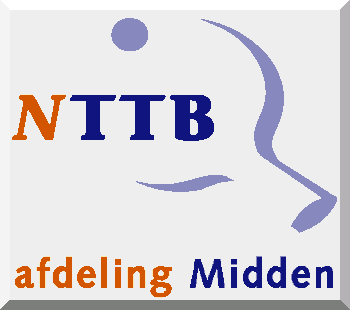 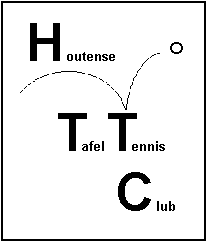 MINI – MEERKAMPEN							Zaterdag 16 december 2023  in tafeltenniscentrum HTTC , Kruisboog 12,3994 AE Houten, Telefoon zaal 030 – 6390 658   Opgeven a.u.b. in volgorde van speelsterkte (sterkste bovenaan).Uiterlijk zaterdag 9 december in bezit van:      Vereniging:Contactpersoon:TelefoonE-mail:MINI - MEERKAMPEN ( Voorwaarden : zie uitnodiging)MINI - MEERKAMPEN ( Voorwaarden : zie uitnodiging)MINI - MEERKAMPEN ( Voorwaarden : zie uitnodiging)MINI - MEERKAMPEN ( Voorwaarden : zie uitnodiging)J/MNAAMGeboortedatumBondsnummer